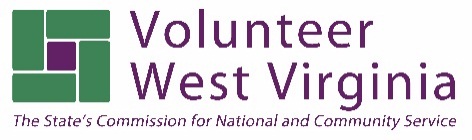 Grant Writing WorkshopJune 7-8, 2018Blessed Sacrament Church305 E Street, South Charleston, WV 25303Complete and return by May 31, 2018Name: 	_____________________________________________________________________________________________________Organization: 	____________________________________________________________________________________________Address:	____________________________________________________________________________________________City: ____________________________________________ State: _________ Zip: _______________________________________Phone: ______________________________ County: 	__________________________________________________________Email: 	_____________________________________________________________________________________________________ Registration @ $200 	 West Virginia Nonprofit Association member @ $175Amount Enclosed: _______________________		Please Invoice: Make checks to WVCNCS.  Special Requests: ___________________________________________________________________Lodging at the Holiday Inn and Suites (400 2nd Avenue, S. Charleston, WV 25303)A block of rooms has been reserved for attendees.  You can make reservations by calling 304-744-4641 and using group code VOL.  Reservations must be made by May 23 to guarantee availability and discounted rate of $99 (the regular rate for that time is $149+).  Training times:June 7, 2018:	9am-4pmJune 8, 2018:	9am-3pmSend registration form to:	Volunteer West Virginia - Grant Writing Training600 Capitol Street, Charleston WV 25301Questions? Contact Moya Doneghy at 304-558-0111 or Moya.Doneghy@wv.gov 